   Cache High School Soccer 2019   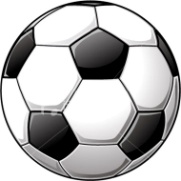 DATEOPPONENTJV BOYSVARSITY GIRLSVARSITY BOYSSat, Feb 16Weatherford Festival-TBATBASat, Feb 23Cache Festival-TBATBA(Elgin, Duncan & Altus[girls])Fri, Mar 1@Altus4:005:307:30Mon, Mar 4@Lawton Ike4:005;307:30Played @ CameronTue, Mar 5@Burkburnett-5:307:30Tue, Mar 12Lawton Mac3:305:007:00Fri, Mar 15Elk City-5:007:00Mon, Mar 25Christian Heritage*-5:007:00Fri, Mar 29Bethany Tournament-TBATBASat, Mar 30Bethany Tournament-TBATBATue, Apr 2Classen SAS*-5:007:00Fri, Apr 5@Chickasha*4:005:307:30Tue, Apr 9Newcastle*-5:007:00Thu, Apr 11@Elgin*4:305:307:30Tue, Apr 16@Clinton*-5:307:30Thu, Apr 18Cordell*  (Senior Night)-5:007:00Fri, Apr 261st Round PlayoffsTue, Apr 302nd Round PlayoffsFri, May 3QuarterfinalsTue, May 7SemifinalsFri, May 10State Championship